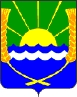 АДМИНИСТРАЦИЯ ПЕШКОВСКОГО СЕЛЬСКОГО ПОСЕЛЕНИЯПОСТАНОВЛЕНИЕ________2017г.                                                                                                     № ___В соответствии с п.5 ст.11 Федерального закона от 06.10.1999 №184-ФЗ «Об общих принципах организации законодательных (представительных) и исполнительных органов государственной власти субъектов Российской Федерации", ч.5.3 статьи 40 Федерального закона от 06.10.2003 N 131-ФЗ «Об общих принципах организации местного самоуправления в Российской Федерации"   Администрация Пешковского сельского поселения  постановляет:        1.Утвердить Порядок предоставления помещений для проведения встреч депутатов с избирателями согласно Приложению 1.        2. Определить специально отведенные места для проведения встреч депутатов с избирателями согласно Приложению 2.        3. Утвердить Перечень помещений для проведения встреч депутатов с избирателями согласно Приложению 3.        4. Опубликовать настоящее Постановление в газете «ПРИАЗОВЬЕ».        5. Настоящее Постановление вступает в силу со дня его официального опубликования.6. Контроль за исполнением настоящего Постановления возложить на ведущего специалиста администрации Пешковского сельского поселения Пархоменко С.А.Глава администрации Пешковского сельского поселения   		                     С.В. ЛяшенкоПриложение 1 к Постановлению От________№____Порядок предоставления помещений для проведения встреч депутатов с избирателями (далее – Порядок)Настоящий Порядок  разработан в соответствии с п.5 ст.11 Федерального закона от 06.10.1999 №184-ФЗ  "Об общих принципах организации законодательных (представительных) и исполнительных органов государственной власти субъектов Российской Федерации", ч.5.3 статьи 40 Федерального закона от 06.10.2003 N 131-ФЗ  "Об общих принципах организации местного самоуправления в Российской Федерации"   и направлен на установление порядка и условий предоставления помещений для проведения встреч депутатов Государственной Думы Российской Федерации, Законодательного Собрания Ростовской области, Азовского районного Собрания депутатов, Собрания Пешковскогосельского поселения (далее – депутатов) в форме собраний.Для проведения встреч депутатов с избирателями безвозмездно предоставляются нежилые помещения, находящиеся в собственности муниципального образования «Пешковское сельское поселение», внесенные в утвержденный постановлением Администрации поселения Перечень помещений для проведения встреч депутатов с избирателями.Органы местного самоуправления обязаны оказывать содействие депутатам в организации и проведении публичных мероприятий, обеспечивать им равные условия по времени начала и продолжительности встреч, вместимости и освещению помещений, количеству раз предоставления помещений и другим условиям, а также не допускать предпочтение тому или иному депутату при предоставлении помещений.Для предоставления помещения депутатом в Администрацию поселения направляется письменное заявление по форме согласно Приложению к настоящему Порядку. Заявление депутата должно быть подано в Администрацию поселения в срок не ранее 10 и не позднее 5 рабочих дней до даты проведения встречи. Если срок подачи уведомления о проведении публичного мероприятия полностью совпадает с нерабочими праздничными днями, уведомление может быть подано в последний рабочий день, предшествующий нерабочим праздничным дням.Заявления о предоставлении помещений рассматриваются в течение трех дней со дня их подачи. Помещения предоставляются в порядке очередности поданных заявлений (время подачи заявки регистрируется) на равных условиях для всех обратившихся депутатов.В случае невозможности предоставления по объективным причинам указанного в заявлении помещения администрация вправе предложить депутату другое время для встречи.Помещение предоставляется депутату в рабочие дни при условии, что это не помешает рабочему процессу, не ранее 10.00 и не позднее 19.00., на время - не более 2 часов.Основаниями для отказа в предоставлении помещения являются: - заявление не соответствует требованиям; - заявление подано с нарушением срока, установленного пунктом 5 настоящего Порядка; - время и продолжительность встречи, указанные в заявлении не соответствует пункту 9 настоящего Порядка;Орган местного самоуправления после получения уведомления о проведении публичного мероприятия обязан: 1) документально подтвердить получение уведомления о проведении публичного мероприятия, указав при этом дату и время его получения; 2) довести до сведения депутата информацию об установленной норме предельной заполняемости помещения для  встречи с избирателями; 3) обеспечить в пределах своей компетенции совместно с организатором встречи и уполномоченным представителем органа внутренних дел общественный порядок и безопасность граждан при проведении встречи, а также оказание им при необходимости неотложной медицинской помощи; 4) информировать о вопросах, явившихся причинами проведения встречи, органы местного самоуправления, которым данные вопросы адресуются.Депутат обязан обеспечивать в пределах своей компетенции общественный порядок и безопасность граждан при проведении встречи.Информация о запланированных встречах депутатов с избирателями, размещается в здании учреждения в общедоступном месте не позднее 1 рабочего дня со дня согласования.Приложение                                                    к Порядку предоставления помещений                                       для проведения встреч депутатов с избирателямиГлаве администрации Пешковского сельского поселения _____________________________от_____________________________                                                          (Ф.И.О. депутата)                               Заявление           о предоставлении помещения для встреч  депутата с избирателями      В соответствии с ч.5.3 статьи 40 Федерального закона от 06.10.2003 г. №131-ФЗ «Об общих принципах организации местного самоуправления в Российской Федерации», Порядком предоставления помещений для проведения встреч депутатов с избирателями, утвержденным постановлением Администрации Пешковского сельского поселения от_______ №______ прошу предоставить помещение, расположенное по адресу:_______________________________________________________________________________________________________________________(место проведения встречи)для проведения встречи с избирателями, проведение которой планируется «__»_________20__ года в _____час._____мин.                                        (время начала проведения встречи)Продолжительностью__________________________________________                                                                        (продолжительность встречи)Примерное число участников:___________________________________.Ответственный за проведение мероприятия (встречи)_____________________________________________________________________________,                                                                (Ф.И.О. статус)Контактный телефон ___________________________________________Дата подачи заявления__________________________________________Депутат_______________            ____________________                    (подпись)                                   (Ф.И.О.)Приложение 2к постановлению Администрации Пешковского сельского поселенияот___________№_________Специально отведенные местадля проведения встреч депутатов с избирателямиПриложение 2к постановлению Администрации Пешковского сельского поселенияот ____________№_________                                 Перечень               помещений для проведения встреч депутатов с избирателями«Об утверждении Порядка предоставления помещений для проведения встреч депутатов с избирателями, определении специально отведенных мест, перечня помещений для проведения встреч депутатов с избирателями».№ п/пНаименование специально отведенного местаАдресместонахождения1.Территория детской площадки в с. Пешково на ул. ЮжнойРостовская область, Азовский  район, с. Пешково, ул. Южная2.Площадка перед почтой в с. Займо-ОбрывРостовская область, Азовский  район, с. Займо-Обрыв, ул. Димитрова, 22 г№ п/пНаименование помещенияАдресместонахождения1.Помещение СДК с. Займо-ОбрывРостовская область, Азовский  район, с. Займо-Обрыв, пер. Октябрьский, 8